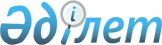 О районном бюджете на 2023-2025 годыРешение Таскалинского районного маслихата Западно-Казахстанской области от 23 декабря 2022 года № 34-1.
      В соответствии со статьей 75 Бюджетного кодекса Республики Казахстан, со статьей 6 Закона Республики Казахстан "О местном государственном управлении и самоуправлении в Республике Казахстан" Таскалинский районный маслихат Западно–Казахстанской области РЕШИЛ:
      1. Утвердить районный бюджет на 2023-2025 годы согласно приложениям 1,2 и 3 соответственно, в том числе на 2023 год в следующих объемах:
      доходы – 4 831 533 тысячи тенге:
      налоговые поступления – 1 131 888 тысяч тенге;
      неналоговые поступления – 13 033 тысячи тенге;
      поступления от продажи основного капитала – 19 587 тысяч тенге;
      поступления трансфертов – 3 667 025 тысяч тенге;
      затраты – 4 978 140 тысяч тенге;
      чистое бюджетное кредитование – 79 312 тысячи тенге, в том числе:
      бюджетные кредиты – 155 250 тысяч тенге;
      погашение бюджетных кредитов – 75 938 тысяч тенге;
      сальдо по операциям с финансовыми активами – 0 тенге;
      приобретение финансовых активов – 0 тенге;
      поступления от продажи финансовых активов государства – 0 тенге;
      дефицит (профицит) бюджета – -225 919 тысяч тенге;
      финансирование дефицита (использование профицита) бюджета – 222 919 тысячи тенге, в том числе:
      поступление займов – 155 250 тысяч тенге;
      погашение займов – 75 938 тысяч тенге;
      используемые остатки бюджетных средств – 146 607 тысячи тенге.
      Сноска. Пункт 1 – в редакции решения Таскалинского районного маслихата Западно-Казахстанской области от 10.11.2023 № 13-1 (вводится в действие с 01.01.2023).


      2. Поступления в районный бюджет на 2023 год формируются в соответствии с Бюджетным кодексом Республики Казахстан и согласно пункту 4 настоящего решения. 
      3. Принять к сведению и руководству Закон Республики Казахстан от 1 декабря 2022 года "О республиканском бюджете на 2023-2025 годы" и решение Западно-Казахстанского областного маслихата от 21 декабря 2022 года "Об областном бюджете на 2023-2025 годы".
      4. Установить на 2023 год норматив распределения доходов, для обеспечения сбалансированности районного бюджета, по следующим подклассам доходов:
      1) корпоративный подоходный налог с юридических лиц, за исключением поступлений от субъектов крупного предпринимательства и организаций нефтяного сектора зачисляется в районный бюджет в размере – 100%;
      2) индивидуальный подоходный налог с доходов, облагаемых у источника выплаты зачисляется в районный бюджет в размере – 100%;
      3) индивидуальный подоходный налог с доходов иностранных граждан, не облагаемых у источника выплаты зачисляется в районный бюджет в размере – 100%;
      4) социальный налог зачисляется в районный бюджет в размере – 100%.";
      5. Учесть в районном бюджете на 2023 год следующие поступления с вышестоящих бюджетов:
      целевые трансферты и кредиты из республиканского бюджета – 585 062 тысячи тенге, в том числе на:
      строительство культурно-оздоровительного центра в с. Мерей Таскалинского района ЗКО – 223 757 тысяч тенге;
      строительство водопровода в с.Бирлик Таскалинского района – 330 705 тысяч тенге;
      строительство здания музея по адресу микрорайон Самал села Таскала Таскалинского района ЗКО – 30 600 тысяч тенге;
      бюджетные кредиты местным исполнительным органам для реализации мер социальной поддержки специалистов – 155 250 тысяч тенге;
      целевые трансферты из областного бюджета – 2 127 278 тысяч тенге, в том числе на:
      государственная адресная социальная помощь – 16 410 тысяч тенге;
      государственный социальный пакет – 2 882 тысячи тенге;
      обеспечение прав и улучшение качества жизни лиц с инвалидностью в Республике Казахстан - 44 601 тысяча тенге;
      развитие продуктивной занятости – 104 047 тысяч тенге;
      установка КБМ для водоснабжения в селе Талдыбулак Таскалинского района ЗКО – 8 100 тысяч тенге;
      капитальный ремонт подъездной дороги к селу Оян Таскалинского района, ЗКО – 1 040 293 тысячи тенге;
      капитальный ремонт подъездной дороги к селу Актау Таскалинского района ЗКО – 32 909 тысяч тенге;
      капитальный ремонт подъездной автодороги к селу Бирлик Таскалинского района ЗКО – 40 540 тысяч тенге;
      капитальный ремонт подъездной автомобильной дороги к селу Достык Таскалинского района, ЗКО – 33 094 тысячи тенге;
      капитальный ремонт внутрипоселковых автомобильных дорог села Мерей Таскалинского района ЗКО – 239 403 тысячи тенге;
      капитальный ремонт автомобильных дорог улиц села Актау, Таскалинского района, ЗКО – 351 016 тысяч тенге;
      Газификация детского сада "Айголек" с установкой АИТ (автономного источника тепла) с. Мерей Таскалинского района ЗКО – 35 306 тысяч тенге;
      строительство водопровода в с.Бирлик Таскалинского района – 82 677 тысячи тенге;
      приобретение жилья коммунального жилищного фонда – 96 000 тысяч тенге.
      субвенции – 954 150 тысяча тенге.
      Сноска. Пункт 5 – в редакции решения Таскалинского районного маслихата Западно-Казахстанской области от 10.11.2023 № 13-1 (вводится в действие с 01.01.2023).


      6. Предусмотреть в бюджетах сельских округов на 2023 год следующие поступления с районного бюджета:
      1) целевые трансферты, за счет:
      районного бюджета в сумме 102 076 тысяч тенге.
      Сноска. Пункт 6 – в редакции решения Таскалинского районного маслихата Западно-Казахстанской области от 10.11.2023 № 13-1 (вводится в действие с 01.01.2023).


      7. Распределение указанных сумм бюджетам сельских округов Таскалинского района осуществляется на основании Постановления акимата Таскалинского района.
      8. Утвердить резерв местного исполнительного органа района на 2023 год в размере 23 690 тысяч тенге.
      9. Настоящее решение вводится в действие с 1 января 2023 года. Районный бюджет на 2023 год
      Сноска. Приложение 1 – в редакции решения Таскалинского районного маслихата Западно-Казахстанской области от 21.12.2023 № 15-2 (вводится в действие с 01.01.2023). Районный бюджет на 2024 год
      (тысяч тенге) Районный бюджет на 2025 год
      (тысяч тенге)
					© 2012. РГП на ПХВ «Институт законодательства и правовой информации Республики Казахстан» Министерства юстиции Республики Казахстан
				
      Секретарь маслихата

Ж. Бисенгалиева
Приложение №1 к решению
Таскалинского районного
маслихата
Западно-Казахстанской области
от 23 декабря 2022 года № 34-1
Категория
Класс
Подкласс
Наименование
Сумма (тыс. тенге)
1
2
3
4
5
I. ДОХОДЫ
4 831 533,0
1
Налоговые поступления
1 131 888,0
01
Подоходный налог
529 767,0
1
Корпоративный подоходный налог
25 000,0
2
Индивидуальный подоходный налог
504 767,0
03
Социальный налог
372 000,0
1
Социальный налог
372 000,0
04
Налоги на собственность
205 000,0
1
Налоги на имущество
205 000,0
05
Внутренние налоги на товары, работы и услуги
6 121,0
2
Акцизы
2 100,0
4
Сборы за ведение предпринимательской и профессиональной деятельности
4 021,0
08
Обязательные платежи, взимаемые за совершение юридически значимых действий и (или) выдачу документов уполномоченными на то государственными органами или должностными лицами
19 000,0
1
Государственная пошлина
19 000,0
2
Неналоговые поступления
13 033,0
01
Доходы от государственной собственности
8 236,0
5
Доходы от аренды имущества, находящегося в государственной собственности
8 090,0
7
Вознаграждения по кредитам, выданным из государственного бюджета
74,0
9
Прочие доходы от государственной собственности
72,0
03
Поступления денег от проведения государственных закупок, организуемых государственными учреждениями, финансируемыми из государственного бюджета
314,0
1
Поступления денег от проведения государственных закупок, организуемых государственными учреждениями, финансируемыми из государственного бюджета
314,0
04
Штрафы, пени, санкции, взыскания, налагаемые государственными учреждениями, финансируемыми из государственного бюджета, а также содержащимися и финансируемыми из бюджета (сметы расходов) Национального Банка Республики Казахстан
983,0
1
Штрафы, пени, санкции, взыскания, налагаемые государственными учреждениями, финансируемыми из государственного бюджета, а также содержащимися и финансируемыми из бюджета (сметы расходов) Национального Банка Республики Казахстан, за исключением поступлени
983,0
06
Прочие неналоговые поступления
3 500,0
1
Прочие неналоговые поступления
3 500,0
3
Поступления от продажи основного капитала
19 587,0
01
Продажа государственного имущества, закрепленного за государственными учреждениями
19 200,0
1
Продажа государственного имущества, закрепленного за государственными учреждениями
19 200,0
03
Продажа земли и нематериальных активов
387,0
1
Продажа земли
387,0
4
Поступления трансфертов
3 667 025,0
01
Трансферты из нижестоящих органов государственного управления
535,0
3
Трансферты из бюджетов городов районного значения, сел, поселков, сельских округов
535,0
02
Трансферты из вышестоящих органов государственного управления
3 666 490,0
2
Трансферты из областного бюджета
3 666 490,0
Функциональная группа
Функциональная подгруппа
Администратор
Программа
Наименование
Сумма (тыс. тенге)
1
2
3
4
5
6
II. ЗАТРАТЫ
4 978 140,0
01
Государственные услуги общего характера
553 593,0
1
Представительные, исполнительные и другие органы, выполняющие общие функции государственного управления
262 416,0
112
Аппарат маслихата района (города областного значения)
58 220,0
001
Услуги по обеспечению деятельности маслихата района (города областного значения)
57 279,0
003
Капитальные расходы государственного органа
700,0
005
Повышение эффективности деятельности депутатов маслихатов
241,0
122
Аппарат акима района (города областного значения)
204 196,0
001
Услуги по обеспечению деятельности акима района (города областного значения)
183 863,0
003
Капитальные расходы государственного органа
20 333,0
2
Финансовая деятельность
911,0
459
Отдел экономики и финансов района (города областного значения)
911,0
003
Проведение оценки имущества в целях налогообложения
678,0
010
Приватизация, управление коммунальным имуществом, постприватизационная деятельность и регулирование споров, связанных с этим
233,0
9
Прочие государственные услуги общего характера
290 266,0
454
Отдел предпринимательства и сельского хозяйства района (города областного значения)
58 491,0
001
Услуги по реализации государственной политики на местном уровне в области развития предпринимательства и сельского хозяйства
40 470,0
007
Капитальные расходы государственного органа
18 021,0
458
Отдел жилищно-коммунального хозяйства, пассажирского транспорта и автомобильных дорог района (города областного значения)
47 885,0
001
Услуги по реализации государственной политики на местном уровне в области жилищно-коммунального хозяйства, пассажирского транспорта и автомобильных дорог
47 885,0
459
Отдел экономики и финансов района (города областного значения)
183 890,0
001
Услуги по реализации государственной политики в области формирования и развития экономической политики, государственного планирования, исполнения бюджета и управления коммунальной собственностью района (города областного значения)
55 199,0
015
Капитальные расходы государственного органа
26 615,0
113
Целевые текущие трансферты нижестоящим бюджетам
102 076,0
02
Оборона
23 018,0
1
Военные нужды
76,0
122
Аппарат акима района (города областного значения)
76,0
005
Мероприятия в рамках исполнения всеобщей воинской обязанности
76,0
2
Организация работы по чрезвычайным ситуациям
22 942,0
122
Аппарат акима района (города областного значения)
22 942,0
006
Предупреждение и ликвидация чрезвычайных ситуаций масштаба района (города областного значения)
18 303,0
007
Мероприятия по профилактике и тушению степных пожаров районного (городского) масштаба, а также пожаров в населенных пунктах, в которых не созданы органы государственной противопожарной службы
4 639,0
03
Общественный порядок, безопасность, правовая, судебная, уголовно-исполнительная деятельность
2 474,0
9
Прочие услуги в области общественного порядка и безопасности
2 474,0
458
Отдел жилищно-коммунального хозяйства, пассажирского транспорта и автомобильных дорог района (города областного значения)
2 474,0
021
Обеспечение безопасности дорожного движения в населенных пунктах
2 474,0
06
Социальная помощь и социальное обеспечение
431 890,0
1
Социальное обеспечение
22 777,0
451
Отдел занятости и социальных программ района (города областного значения)
22 777,0
005
Государственная адресная социальная помощь
22 777,0
2
Социальная помощь
365 268,0
451
Отдел занятости и социальных программ района (города областного значения)
365 268,0
002
Программа занятости
104 147,0
006
Оказание жилищной помощи
291,0
007
Социальная помощь отдельным категориям нуждающихся граждан по решениям местных представительных органов
31 649,0
010
Материальное обеспечение детей с инвалидностью, воспитывающихся и обучающихся на дому
780,0
014
Оказание социальной помощи нуждающимся гражданам на дому
129 475,0
017
Обеспечение нуждающихся лиц с инвалидностью протезно-ортопедическими, сурдотехническими и тифлотехническими средствами, специальными средствами передвижения, обязательными гигиеническими средствами, а также предоставление услуг санаторно-курортного лечен
56 577,0
023
Обеспечение деятельности центров занятости населения
42 349,0
9
Прочие услуги в области социальной помощи и социального обеспечения
43 845,0
451
Отдел занятости и социальных программ района (города областного значения)
42 395,0
001
Услуги по реализации государственной политики на местном уровне в области обеспечения занятости и реализации социальных программ для населения
42 256,0
011
Оплата услуг по зачислению, выплате и доставке пособий и других социальных выплат
139,0
458
Отдел жилищно-коммунального хозяйства, пассажирского транспорта и автомобильных дорог района (города областного значения)
1 450,0
094
Предоставление жилищных сертификатов как социальная помощь
1 450,0
07
Жилищно-коммунальное хозяйство
581 631,0
1
Жилищное хозяйство
112 509,0
458
Отдел жилищно-коммунального хозяйства, пассажирского транспорта и автомобильных дорог района (города областного значения)
3 005,0
003
Организация сохранения государственного жилищного фонда
3 004,0
033
Проектирование, развитие и (или) обустройство инженерно-коммуникационной инфраструктуры
1,0
463
Отдел земельных отношений района (города областного значения)
200,0
016
Изъятие земельных участков для государственных нужд
200,0
466
Отдел архитектуры, градостроительства и строительства района (города областного значения)
109 304,0
003
Проектирование и (или) строительство, реконструкция жилья коммунального жилищного фонда
3 549,0
004
Проектирование, развитие и (или) обустройство инженерно-коммуникационной инфраструктуры
9 755,0
098
Приобретение жилья коммунального жилищного фонда
96 000,0
2
Коммунальное хозяйство
462 411,0
458
Отдел жилищно-коммунального хозяйства, пассажирского транспорта и автомобильных дорог района (города областного значения)
9 428,0
012
Функционирование системы водоснабжения и водоотведения
9 428,0
466
Отдел архитектуры, градостроительства и строительства района (города областного значения)
452 983,0
005
Развитие коммунального хозяйства
39 601,0
058
Развитие системы водоснабжения и водоотведения в сельских населенных пунктах
413 382,0
3
Благоустройство населенных пунктов
6 711,0
458
Отдел жилищно-коммунального хозяйства, пассажирского транспорта и автомобильных дорог района (города областного значения)
6 711,0
015
Освещение улиц в населенных пунктах
6 711,0
08
Культура, спорт, туризм и информационное пространство
699 607,0
1
Деятельность в области культуры
319 933,0
457
Отдел культуры, развития языков, физической культуры и спорта района (города областного значения)
258 286,0
003
Поддержка культурно-досуговой работы
258 286,0
466
Отдел архитектуры, градостроительства и строительства района (города областного значения)
61 647,0
011
Развитие объектов культуры
61 647,0
2
Спорт
67 172,0
457
Отдел культуры, развития языков, физической культуры и спорта района (города областного значения)
67 172,0
008
Развитие массового спорта и национальных видов спорта
56 350,0
009
Проведение спортивных соревнований на районном (города областного значения) уровне
2 211,0
010
Подготовка и участие членов сборных команд района (города областного значения) по различным видам спорта на областных спортивных соревнованиях
8 611,0
3
Информационное пространство
209 379,0
456
Отдел внутренней политики района (города областного значения)
21 900,0
002
Услуги по проведению государственной информационной политики
21 900,0
457
Отдел культуры, развития языков, физической культуры и спорта района (города областного значения)
187 479,0
006
Функционирование районных (городских) библиотек
186 411,0
007
Развитие государственного языка и других языков народа Казахстана
1 068,0
9
Прочие услуги по организации культуры, спорта, туризма и информационного пространства
103 123,0
456
Отдел внутренней политики района (города областного значения)
75 746,0
001
Услуги по реализации государственной политики на местном уровне в области информации, укрепления государственности и формирования социального оптимизма граждан
33 220,0
003
Реализация мероприятий в сфере молодежной политики
42 526,0
457
Отдел культуры, развития языков, физической культуры и спорта района (города областного значения)
27 377,0
001
Услуги по реализации государственной политики на местном уровне в области культуры, развития языков, физической культуры и спорта
27 377,0
10
Сельское, водное, лесное, рыбное хозяйство, особо охраняемые природные территории, охрана окружающей среды и животного мира, земельные отношения
61 545,0
6
Земельные отношения
27 265,0
463
Отдел земельных отношений района (города областного значения)
27 265,0
001
Услуги по реализации государственной политики в области регулирования земельных отношений на территории района (города областного значения)
26 199,0
007
Капитальные расходы государственного органа
1 066,0
9
Прочие услуги в области сельского, водного, лесного, рыбного хозяйства, охраны окружающей среды и земельных отношений
34 280,0
459
Отдел экономики и финансов района (города областного значения)
34 280,0
099
Реализация мер по оказанию социальной поддержки специалистов
34 280,0
11
Промышленность, архитектурная, градостроительная и строительная деятельность
43 078,0
2
Архитектурная, градостроительная и строительная деятельность
43 078,0
466
Отдел архитектуры, градостроительства и строительства района (города областного значения)
43 078,0
001
Услуги по реализации государственной политики в области строительства, улучшения архитектурного облика городов, районов и населенных пунктов области и обеспечению рационального и эффективного градостроительного освоения территории района (города областн
39 363,0
013
Разработка схем градостроительного развития территории района, генеральных планов городов районного (областного) значения, поселков и иных сельских населенных пунктов
3 715,0
12
Транспорт и коммуникации
1 231 911,0
1
Автомобильный транспорт
1 213 911,0
458
Отдел жилищно-коммунального хозяйства, пассажирского транспорта и автомобильных дорог района (города областного значения)
1 213 911,0
023
Обеспечение функционирования автомобильных дорог
65 572,0
045
Капитальный и средний ремонт автомобильных дорог районного значения и улиц населенных пунктов
1 148 339,0
9
Прочие услуги в сфере транспорта и коммуникаций
18 000,0
458
Отдел жилищно-коммунального хозяйства, пассажирского транспорта и автомобильных дорог района (города областного значения)
18 000,0
037
Субсидирование пассажирских перевозок по социально значимым городским (сельским), пригородным и внутрирайонным сообщениям
18 000,0
13
Прочие
847 136,0
9
Прочие
847 136,0
458
Отдел жилищно-коммунального хозяйства, пассажирского транспорта и автомобильных дорог района (города областного значения)
590 419,0
062
Реализация мероприятий по социальной и инженерной инфраструктуре в сельских населенных пунктах в рамках проекта "Ауыл-Ел бесігі"
590 419,0
459
Отдел экономики и финансов района (города областного значения)
19 067,0
012
Резерв местного исполнительного органа района (города областного значения)
19 067,0
466
Отдел архитектуры, градостроительства и строительства района (города областного значения)
237 650,0
079
Развитие социальной и инженерной инфраструктуры в сельских населенных пунктах в рамках проекта "Ауыл-Ел бесігі"
237 650,0
14
Обслуживание долга
11 046,0
1
Обслуживание долга
11 046,0
459
Отдел экономики и финансов района (города областного значения)
11 046,0
021
Обслуживание долга местных исполнительных органов по выплате вознаграждений и иных платежей по займам из областного бюджета
11 046,0
15
Трансферты
491 211,0
1
Трансферты
491 211,0
459
Отдел экономики и финансов района (города областного значения)
491 211,0
006
Возврат неиспользованных (недоиспользованных) целевых трансфертов
9 103,0
038
Субвенции
378 454,0
049
Возврат трансфертов общего характера в случаях, предусмотренных бюджетным законодательством
83 016,0
054
Возврат сумм неиспользованных (недоиспользованных) целевых трансфертов, выделенных из республиканского бюджета за счет целевого трансферта из Национального фонда Республики Казахстан
20 638,0
III. ЧИСТОЕ БЮДЖЕТНОЕ КРЕДИТОВАНИЕ
79 312,0
Бюджетные кредиты
155 250,0
10
Сельское, водное, лесное, рыбное хозяйство, особо охраняемые природные территории, охрана окружающей среды и животного мира, земельные отношения
155 250,0
9
Прочие услуги в области сельского, водного, лесного, рыбного хозяйства, охраны окружающей среды и земельных отношений
155 250,0
459
Отдел экономики и финансов района (города областного значения)
155 250,0
018
Бюджетные кредиты для реализации мер социальной поддержки специалистов
155 250,0
Категория
Класс
Подкласс
Наименование
Сумма (тыс. тенге)
1
2
3
4
5
5
Погашение бюджетных кредитов
75 938,0
01
Погашение бюджетных кредитов
75 938,0
1
Погашение бюджетных кредитов, выданных из государственного бюджета
75 938,0
Функциональная группа
Функциональная подгруппа
Администратор
Программа
Наименование
Сумма (тыс. тенге)
1
2
3
4
5
6
V. ДЕФИЦИТ (ПРОФИЦИТ) БЮДЖЕТА
- 225 919,0
VI. ФИНАНСИРОВАНИЕ ДЕФИЦИТА (ИСПОЛЬЗОВАНИЕ ПРОФИЦИТА) БЮДЖЕТА
225 919,0
Категория
Класс
Подкласс
Наименование
Сумма (тыс. тенге)
1
2
3
4
5
7
Поступления займов
155 250,0
01
Внутренние государственные займы
155 250,0
2
Договоры займа
155 250,0
Функциональная группа
Функциональная подгруппа
Администратор
Программа
Наименование
Сумма (тыс. тенге)
1
2
3
4
5
6
16
Погашение займов
75 938,0
1
Погашение займов
75 938,0
459
Отдел экономики и финансов района (города областного значения)
75 938,0
005
Погашение долга местного исполнительного органа перед вышестоящим бюджетом
75 938,0
Категория
Класс
Подкласс
Наименование
Сумма (тыс. тенге)
1
2
3
4
5
8
Используемые остатки бюджетных средств
146 607,0
01
Остатки бюджетных средств
146 607,0
1
Свободные остатки бюджетных средств
146 607,0Приложение 2 
к решению Таскалинского 
районного маслихата 
от 23 декабря 2022 года №34-1
Категория
Категория
Категория
Категория
Категория
Сумма
Класс
Класс
Класс
Класс
Сумма
Подкласс
Подкласс
Подкласс
Сумма
Специфика
Специфика
Сумма
Наименование
Сумма
1
2
3
4
5
6
1) Доходы
2 327 865
1
Налоговые поступления
1 146 307
01
Подоходный налог 
482 486
1
Корпоративный подоходный налог
45 000
2
Индивидуальный подоходный налог 
437 486
03
Социальный налог
350 985
1
Социальный налог
350 985
04
Налоги на собственность
303 136
1
Налоги на имущество
303 136
05
Внутренние налоги на товары работы и услуги
6 500
2
Акцизы
2 300
4
Сборы за ведение предпринимательской и профессиональной деятельности
4 200
08
Обязательные платежи, взимаемые за совершение юридически значимых действий и (или) выдачу документов уполномоченными на то государственными органами или должностными лицами
3 200
1
Государственная пошлина
3 200
2
Неналоговые поступления
16 300
01
Доходы от государственной собственности
8 800
5
Доходы от аренды имущества, находящегося в государственной собственности
8 500
7
Вознаграждения по кредитам, выданным из государственного бюджета
100
9
Прочие доходы от государственной собственности
200
04
Штрафы, пени, санкции, взыскания, налагаемые государственными учреждениями, финансируемыми из государственного бюджета, а также содержащимися и финансируемыми из бюджета (сметы расходов) Национального Банка Республики Казахстан
1 500
1
Штрафы, пени, санкции, взыскания, налагаемые государственными учреждениями, финансируемыми из государственного бюджета, а также содержащимися и финансируемыми из бюджета (сметы расходов) Национального Банка Республики Казахстан, за исключением поступлений от организаций нефтяного сектора и в Фонд компенсации потерпевшим
1 500
06
Прочие неналоговые поступления 
6 000
1
Прочие неналоговые поступления 
6 000
3
Поступления от продажи основного капитала
30 000
01
Продажа государственного имущества, закрепленного за государственными учреждениями
9 300
1
Продажа государственного имущества, закрепленного за государственными учреждениями
9 300
03
Продажа земли и нематериальных активов
20 700
1
Продажа земли 
7 200
2
Продажа нематериальных активов
13 500
4
Поступления трансфертов
1 135 258
02
Трансферты из вышестоящих органов государственного управления
1 135 258
2
Трансферты из областного бюджета
1 135 258
Функциональная группа
Функциональная группа
Функциональная группа
Функциональная группа
Функциональная группа
Сумма
Функциональная подгруппа
Функциональная подгруппа
Функциональная подгруппа
Функциональная подгруппа
Сумма
Администратор бюджетных программ
Администратор бюджетных программ
Администратор бюджетных программ
Сумма
Программа
Программа
Сумма
Наименование
Сумма
1
2
3
4
5
6
2) Затраты
2 327 865
01
Государственные услуги общего характера
340 238
1
Представительные, исполнительные и другие органы, выполняющие общие функции государственного управления
200 784
112
Аппарат маслихата района (города областного значения)
48 947
001
Услуги по обеспечению деятельности маслихата района (города областного значения)
48 947
005
Повышение эффективности деятельности депутатов маслихатов
122
Аппарат акима района (города областного значения)
151 837
001
Услуги по обеспечению деятельности акима района (города областного значения)
151 837
003
Капитальные расходы государственного органа
0
2
Финансовая деятельность
2 719
459
Отдел экономики и финансов района (города областного значения)
2 719
003
Проведение оценки имущества в целях налогообложения
675
010
Приватизация, управление коммунальным имуществом, постприватизационная деятельность и регулирование споров, связанных с этим
2 044
9
Прочие государственные услуги общего характера
136 735
454
Отдел предпринимательства и сельского хозяйства района (города областного значения)
40 485
001
Услуги по реализации государственной политики на местном уровне в области развития предпринимательства и сельского хозяйства
40 485
458
Отдел жилищно-коммунального хозяйства, пассажирского транспорта и автомобильных дорог района (города областного значения)
40 421
001
Услуги по реализации государственной политики на местном уровне в области жилищно-коммунального хозяйства, пассажирского транспорта и автомобильных дорог
40 421
113
Целевые текущие трансферты нижестоящим бюджетам
0
459
Отдел экономики и финансов района (города областного значения)
55 829
001
Услуги по реализации государственной политики в области формирования и развития экономической политики, государственного планирования, исполнения бюджета и управления коммунальной собственностью района (города областного значения)
55 829
015
Капитальные расходы государственного органа
0
113
Целевые текущие трансферты нижестоящим бюджетам
0
02
Оборона
18 403
1
Военные нужды
2 324
122
Аппарат акима района (города областного значения)
2 324
005
Мероприятия в рамках исполнения всеобщей воинской обязанности
2 324
2
Организация работы по чрезвычайным ситуациям
16 079
122
Аппарат акима района (города областного значения)
16 079
006
Предупреждение и ликвидация чрезвычайных ситуаций масштаба района (города областного значения)
5 385
007
Мероприятия по профилактике и тушению степных пожаров районного (городского) масштаба, а также пожаров в населенных пунктах, в которых не созданы органы государственной противопожарной службы
10 694
03
Общественный порядок, безопасность, правовая, судебная, уголовно-исполнительная деятельность
1591
9
Прочие услуги в области общественного порядка и безопасности
1591
458
Отдел жилищно-коммунального хозяйства, пассажирского транспорта и автомобильных дорог района (города областного значения)
1591
021
Обеспечение безопасности дорожного движения в населенных пунктах
1591
06
Социальная помощь и социальное обеспечение
340 589
1
Социальное обеспечение
9 987
451
Отдел занятости и социальных программ района (города областного значения)
9 987
005
Государственная адресная социальная помощь
9 987
2
Социальная помощь
286 518
451
Отдел занятости и социальных программ района (города областного значения)
286 518
002
Программа занятости
35 442
006
Оказание жилищной помощи
1 551
007
Социальная помощь отдельным категориям нуждающихся граждан по решениям местных представительных органов
39 051
010
Материальное обеспечение детей-инвалидов, воспитывающихся и обучающихся на дому
1 438
014
Оказание социальной помощи нуждающимся гражданам на дому
111 175
017
Обеспечение нуждающихся инвалидов обязательными гигиеническими средствами и предоставление услуг специалистами жестового языка, индивидуальными помощниками в соответствии с индивидуальной программой реабилитации инвалида
21 881
023
Обеспечение деятельности центров занятости населения
75 980
9
Прочие услуги в области социальной помощи и социального обеспечения
44 084
451
Отдел занятости и социальных программ района (города областного значения)
44 084
001
Услуги по реализации государственной политики на местном уровне в области обеспечения занятости и реализации социальных программ для населения
43 507
011
Оплата услуг по зачислению, выплате и доставке пособий и других социальных выплат
577
050
Обеспечение прав и улучшение качества жизни инвалидов в Республике Казахстан
0
458
Отдел жилищно-коммунального хозяйства, пассажирского транспорта и автомобильных дорог района (города областного значения)
0
094
Предоставление жилищных сертификатов как социальная помощь
0
07
Жилищно-коммунальное хозяйство
1 620
1
Жилищное хозяйство
0
458
Отдел жилищно-коммунального хозяйства, пассажирского транспорта и автомобильных дорог района (города областного значения)
0
003
Организация сохранения государственного жилищного фонда
0
004
Обеспечение жильем отдельных категорий граждан
0
033
Проектирование, развитие и (или) обустройство инженерно-коммуникационной инфраструктуры
0
466
Отдел архитектуры, градостроительства и строительства района (города областного значения)
0
003
Проектирование и (или) строительство, реконструкция жилья коммунального жилищного фонда
0
004
Проектирование, развитие и (или) обустройство инженерно-коммуникационной инфраструктуры
0
2
Коммунальное хозяйство
1 620
458
Отдел жилищно-коммунального хозяйства, пассажирского транспорта и автомобильных дорог района (города областного значения)
1 620
012
Функционирование системы водоснабжения и водоотведения
1 620
3
Благоустройство населенных пунктов
0
458
Отдел жилищно-коммунального хозяйства, пассажирского транспорта и автомобильных дорог района (города областного значения)
0
015
Освещение улиц в населенных пунктах
016
Обеспечение санитарии населенных пунктов
466
Отдел архитектуры, градостроительства и строительства района (города областного значения)
058
Развитие системы водоснабжения и водоотведения в сельских населенных пунктах
08
Культура, спорт, туризм и информационное пространство
799 615
1
Деятельность в области культуры
358 057
457
Отдел культуры, развития языков, физической культуры и спорта района (города областного значения)
358 057
003
Поддержка культурно-досуговой работы
358 057
466
Отдел архитектуры, градостроительства и строительства района (города областного значения)
011
Развитие объектов культуры
2
Спорт
106 000
457
Отдел культуры, развития языков, физической культуры и спорта района (города областного значения)
106 000
008
Развитие массового спорта и национальных видов спорта
99 945
009
Проведение спортивных соревнований на районном (города областного значения) уровне
2 299
010
Подготовка и участие членов сборных команд района (города областного значения) по различным видам спорта на областных спортивных соревнованиях
3 756
3
Информационное пространство
233 160
456
Отдел внутренней политики района (города областного значения)
14 995
002
Услуги по проведению государственной информационной политики
14 995
457
Отдел культуры, развития языков, физической культуры и спорта района (города областного значения)
218 165
006
Функционирование районных (городских) библиотек
217 055
007
Развитие государственного языка и других языков народа Казахстана
1 110
9
Прочие услуги по организации культуры, спорта, туризма и информационного пространства
102 398
456
Отдел внутренней политики района (города областного значения)
74 523
001
Услуги по реализации государственной политики на местном уровне в области информации, укрепления государственности и формирования социального оптимизма граждан
29 246
003
Реализация мероприятий в сфере молодежной политики
45 277
006
Капитальные расходы государственного органа
0
457
Отдел культуры, развития языков, физической культуры и спорта района (города областного значения)
27 875
001
Услуги по реализации государственной политики на местном уровне в области культуры, развития языков, физической культуры и спорта 
27 875
032
Капитальные расходы подведомственных государственных учреждений и организаций
0
10
Сельское, водное, лесное, рыбное хозяйство, особо охраняемые природные территории, охрана окружающей среды и животного мира, земельные отношения
281 642
6
Земельные отношения
26 950
463
Отдел земельных отношений района (города областного значения)
26 950
001
Услуги по реализации государственной политики в области регулирования земельных отношений на территории района (города областного значения)
26 950
007
Капитальные расходы государственного органа
9
Прочие услуги в области сельского, водного, лесного, рыбного хозяйства, охраны окружающей среды и земельных отношений
254 692
459
Отдел экономики и финансов района (города областного значения)
254 692
099
Реализация мер по оказанию социальной поддержки специалистов
254 692
11
Промышленность, архитектурная, градостроительная и строительная деятельность
29 397
2
Архитектурная, градостроительная и строительная деятельность
29 397
466
Отдел архитектуры, градостроительства и строительства района (города областного значения)
29 397
001
Услуги по реализации государственной политики в области строительства, улучшения архитектурного облика городов, районов и населенных пунктов области и обеспечению рационального и эффективного градостроительного освоения территории района (города областного значения)
29 397
013
Разработка схем градостроительного развития территории района, генеральных планов городов районного (областного) значения, поселков и иных сельских населенных пунктов
0
12
Транспорт и коммуникации
78 702
1
Автомобильный транспорт
68 466
458
Отдел жилищно-коммунального хозяйства, пассажирского транспорта и автомобильных дорог района (города областного значения)
68 466
023
Обеспечение функционирования автомобильных дорог
68 466
045
Капитальный и средний ремонт автомобильных дорог районного значения и улиц населенных пунктов
0
9
Прочие услуги в сфере транспорта и коммуникаций
10 236
458
Отдел жилищно-коммунального хозяйства, пассажирского транспорта и автомобильных дорог района (города областного значения)
10 236
037
Субсидирование пассажирских перевозок по социально значимым городским (сельским), пригородным и внутрирайонным сообщениям
10 236
13
Прочие
24 571
9
Прочие
24 571
459
Отдел экономики и финансов района (города областного значения)
24 571
012
Резерв местного исполнительного органа района (города областного значения) 
24 571
14
Обслуживание долга
10 931
1
Обслуживание долга
10 931
459
Отдел экономики и финансов района (города областного значения)
10 931
021
Обслуживание долга местных исполнительных органов по выплате вознаграждений и иных платежей по займам из областного бюджета
10 931
15
Трансферты
400 566
1
Трансферты
400 566
459
Отдел экономики и финансов района (города областного значения)
400 566
006
Возврат неиспользованных (недоиспользованных) целевых трансфертов
0
049
Возврат трансфертов общего характера в случаях, предусмотренных бюджетным законодательством
0
038
Субвенции
400 566
054
Возврат сумм неиспользованных (недоиспользованных) целевых трансфертов, выделенных из республиканского бюджета за счет целевого трансферта из Национального фонда Республики Казахстан
3) Чистое бюджетное кредитование
0
Бюджетные кредиты
0
07
Жилищно-коммунальное хозяйство
0
1
Жилищное хозяйство
0
458
Отдел жилищно-коммунального хозяйства, пассажирского транспорта и автомобильных дорог района (города областного значения)
0
081
Кредитование на проведение капитального ремонта общего имущества объектов кондоминиумов
0
10
Сельское, водное, лесное, рыбное хозяйство, особо охраняемые природные территории, охрана окружающей среды и животного мира, земельные отношения
0
9
Прочие услуги в области сельского, водного, лесного, рыбного хозяйства, охраны окружающей среды и земельных отношений
0
459
Отдел экономики и финансов района (города областного значения)
0
018
Бюджетные кредиты для реализации мер социальной поддержки специалистов
0
Категория
Категория
Категория
Категория
Категория
Сумма
Класс
Класс
Класс
Класс
Сумма
Подкласс
Подкласс
Подкласс
Сумма
Специфика
Специфика
Сумма
Наименование
Сумма
1
2
3
4
5
6
Погашение бюджетных кредитов 
0
5
Погашение бюджетных кредитов
0
01
Погашение бюджетных кредитов
0
1
Погашение бюджетных кредитов, выданных из государственного бюджета
0
4) Сальдо по операциям с финансовыми активами
0
Приобретение финансовых активов
0
Категория
Категория
Категория
Категория
Категория
Сумма
Класс
Класс
Класс
Класс
Сумма
Подкласс
Подкласс
Подкласс
Сумма
Специфика
Специфика
Сумма
Наименование
Сумма
1
2
3
4
5
6
Поступления от продажи финансовых активов государства
0
6
Поступления от продажи финансовых активов государства
0
01
Поступления от продажи финансовых активов государства
0
1
Поступления от продажи финансовых активов внутри страны
0
5) Дефицит (профицит) бюджета 
0
6) Финансирование дефицита (использование профицита) бюджета
0
7
Поступления займов
0
01
Внутренние государственные займы
0
2
Договоры займа
0
Функциональная группа
Функциональная группа
Функциональная группа
Функциональная группа
Функциональная группа
Сумма
Функциональная подгруппа
Функциональная подгруппа
Функциональная подгруппа
Функциональная подгруппа
Сумма
Администратор бюджетных программ
Администратор бюджетных программ
Администратор бюджетных программ
Сумма
Программа
Программа
Сумма
Наименование
Сумма
1
2
3
4
5
6
16
Погашение займов
0
1
Погашение займов
0
459
Отдел экономики и финансов района (города областного значения)
0
005
Погашение долга местного исполнительного органа перед вышестоящим бюджетом
0
Категория
Категория
Категория
Категория
Категория
Сумма
Класс
Класс
Класс
Класс
Сумма
Подкласс
Подкласс
Подкласс
Сумма
Специфика
Специфика
Сумма
Наименование
Сумма
1
2
3
4
5
6
8
Используемые остатки бюджетных средств
0
01
Остатки бюджетных средств
0
1
Свободные остатки бюджетных средств
0Приложение 3 
к решению Таскалинского 
районного маслихата 
от 23 декабря 2022 года №34-1
Категория
Категория
Категория
Категория
Категория
Сумма
Класс
Класс
Класс
Класс
Сумма
Подкласс
Подкласс
Подкласс
Сумма
Специфика
Специфика
Сумма
Наименование
Сумма
1
2
3
4
5
6
1) Доходы
2 524 805
1
Налоговые поступления
1 176 722
01
Подоходный налог 
488 644
1
Корпоративный подоходный налог
45 000
2
Индивидуальный подоходный налог 
443 644
03
Социальный налог
365 985
1
Социальный налог
365 985
04
Налоги на собственность
311 593
1
Налоги на имущество
311 593
05
Внутренние налоги на товары работы и услуги
7 000
2
Акцизы
2 500
4
Сборы за ведение предпринимательской и профессиональной деятельности
4 500
08
Обязательные платежи, взимаемые за совершение юридически значимых действий и (или) выдачу документов уполномоченными на то государственными органами или должностными лицами
3 500
1
Государственная пошлина
3 500
2
Неналоговые поступления
17 100
01
Доходы от государственной собственности
9 300
5
Доходы от аренды имущества, находящегося в государственной собственности
9 000
7
Вознаграждения по кредитам, выданным из государственного бюджета
100
9
Прочие доходы от государственной собственности
200
04
Штрафы, пени, санкции, взыскания, налагаемые государственными учреждениями, финансируемыми из государственного бюджета, а также содержащимися и финансируемыми из бюджета (сметы расходов) Национального Банка Республики Казахстан
1 500
1
Штрафы, пени, санкции, взыскания, налагаемые государственными учреждениями, финансируемыми из государственного бюджета, а также содержащимися и финансируемыми из бюджета (сметы расходов) Национального Банка Республики Казахстан, за исключением поступлений от организаций нефтяного сектора и в Фонд компенсации потерпевшим
1 500
06
Прочие неналоговые поступления 
6 300
1
Прочие неналоговые поступления 
6 300
3
Поступления от продажи основного капитала
31 000
01
Продажа государственного имущества, закрепленного за государственными учреждениями
9 500
1
Продажа государственного имущества, закрепленного за государственными учреждениями
9 500
03
Продажа земли и нематериальных активов
21 500
1
Продажа земли 
7 500
2
Продажа нематериальных активов
14 000
4
Поступления трансфертов
1 299 983
02
Трансферты из вышестоящих органов государственного управления
1 299 983
2
Трансферты из областного бюджета
1 299 983
Функциональная группа
Функциональная группа
Функциональная группа
Функциональная группа
Функциональная группа
Сумма
Функциональная подгруппа
Функциональная подгруппа
Функциональная подгруппа
Функциональная подгруппа
Сумма
Администратор бюджетных программ
Администратор бюджетных программ
Администратор бюджетных программ
Сумма
Программа
Программа
Сумма
Наименование
Сумма
1
2
3
4
5
6
2) Затраты
2 524 805
01
Государственные услуги общего характера
355 535
1
Представительные, исполнительные и другие органы, выполняющие общие функции государственного управления
208 033
112
Аппарат маслихата района (города областного значения)
50 776
001
Услуги по обеспечению деятельности маслихата района (города областного значения)
50 776
005
Повышение эффективности деятельности депутатов маслихатов
122
Аппарат акима района (города областного значения)
157 257
001
Услуги по обеспечению деятельности акима района (города областного значения)
157 257
003
Капитальные расходы государственного органа
0
2
Финансовая деятельность
2 828
459
Отдел экономики и финансов района (города областного значения)
2 828
003
Проведение оценки имущества в целях налогообложения
702
010
Приватизация, управление коммунальным имуществом, постприватизационная деятельность и регулирование споров, связанных с этим
2 126
9
Прочие государственные услуги общего характера
144 674
454
Отдел предпринимательства и сельского хозяйства района (города областного значения)
42 144
001
Услуги по реализации государственной политики на местном уровне в области развития предпринимательства и сельского хозяйства
42 144
458
Отдел жилищно-коммунального хозяйства, пассажирского транспорта и автомобильных дорог района (города областного значения)
43 883
001
Услуги по реализации государственной политики на местном уровне в области жилищно-коммунального хозяйства, пассажирского транспорта и автомобильных дорог
43 883
113
Целевые текущие трансферты нижестоящим бюджетам
0
459
Отдел экономики и финансов района (города областного значения)
58 647
001
Услуги по реализации государственной политики в области формирования и развития экономической политики, государственного планирования, исполнения бюджета и управления коммунальной собственностью района (города областного значения)
58 647
015
Капитальные расходы государственного органа
0
113
Целевые текущие трансферты нижестоящим бюджетам
0
02
Оборона
19 757
1
Военные нужды
2 358
122
Аппарат акима района (города областного значения)
2 358
005
Мероприятия в рамках исполнения всеобщей воинской обязанности
2 358
2
Организация работы по чрезвычайным ситуациям
17 399
122
Аппарат акима района (города областного значения)
17 399
006
Предупреждение и ликвидация чрезвычайных ситуаций масштаба района (города областного значения)
5 600
007
Мероприятия по профилактике и тушению степных пожаров районного (городского) масштаба, а также пожаров в населенных пунктах, в которых не созданы органы государственной противопожарной службы
11 799
03
Общественный порядок, безопасность, правовая, судебная, уголовно-исполнительная деятельность
1654
9
Прочие услуги в области общественного порядка и безопасности
1654
458
Отдел жилищно-коммунального хозяйства, пассажирского транспорта и автомобильных дорог района (города областного значения)
1654
021
Обеспечение безопасности дорожного движения в населенных пунктах
1654
06
Социальная помощь и социальное обеспечение
359 349
1
Социальное обеспечение
10 386
451
Отдел занятости и социальных программ района (города областного значения)
10 386
005
Государственная адресная социальная помощь
10 386
2
Социальная помощь
301 300
451
Отдел занятости и социальных программ района (города областного значения)
301 300
002
Программа занятости
36 860
006
Оказание жилищной помощи
1 613
007
Социальная помощь отдельным категориям нуждающихся граждан по решениям местных представительных органов
40 613
010
Материальное обеспечение детей-инвалидов, воспитывающихся и обучающихся на дому
1 495
014
Оказание социальной помощи нуждающимся гражданам на дому
113 092
017
Обеспечение нуждающихся инвалидов обязательными гигиеническими средствами и предоставление услуг специалистами жестового языка, индивидуальными помощниками в соответствии с индивидуальной программой реабилитации инвалида
22 756
023
Обеспечение деятельности центров занятости населения
84 871
9
Прочие услуги в области социальной помощи и социального обеспечения
47 663
451
Отдел занятости и социальных программ района (города областного значения)
47 663
001
Услуги по реализации государственной политики на местном уровне в области обеспечения занятости и реализации социальных программ для населения
47 063
011
Оплата услуг по зачислению, выплате и доставке пособий и других социальных выплат
600
050
Обеспечение прав и улучшение качества жизни инвалидов в Республике Казахстан
0
458
Отдел жилищно-коммунального хозяйства, пассажирского транспорта и автомобильных дорог района (города областного значения)
0
094
Предоставление жилищных сертификатов как социальная помощь
0
07
Жилищно-коммунальное хозяйство
1 685
1
Жилищное хозяйство
0
458
Отдел жилищно-коммунального хозяйства, пассажирского транспорта и автомобильных дорог района (города областного значения)
0
003
Организация сохранения государственного жилищного фонда
0
004
Обеспечение жильем отдельных категорий граждан
0
033
Проектирование, развитие и (или) обустройство инженерно-коммуникационной инфраструктуры
0
466
Отдел архитектуры, градостроительства и строительства района (города областного значения)
0
003
Проектирование и (или) строительство, реконструкция жилья коммунального жилищного фонда
0
004
Проектирование, развитие и (или) обустройство инженерно-коммуникационной инфраструктуры
0
2
Коммунальное хозяйство
1 685
458
Отдел жилищно-коммунального хозяйства, пассажирского транспорта и автомобильных дорог района (города областного значения)
1 685
012
Функционирование системы водоснабжения и водоотведения
1 685
466
Отдел архитектуры, градостроительства и строительства района (города областного значения)
0
058
Развитие системы водоснабжения и водоотведения в сельских населенных пунктах
0
3
Благоустройство населенных пунктов
458
Отдел жилищно-коммунального хозяйства, пассажирского транспорта и автомобильных дорог района (города областного значения)
015
Освещение улиц в населенных пунктах
016
Обеспечение санитарии населенных пунктов
08
Культура, спорт, туризм и информационное пространство
911 244
1
Деятельность в области культуры
419 685
457
Отдел культуры, развития языков, физической культуры и спорта района (города областного значения)
419 685
003
Поддержка культурно-досуговой работы
419 685
466
Отдел архитектуры, градостроительства и строительства района (города областного значения)
011
Развитие объектов культуры
2
Спорт
115 845
457
Отдел культуры, развития языков, физической культуры и спорта района (города областного значения)
115 845
008
Развитие массового спорта и национальных видов спорта
109 548
009
Проведение спортивных соревнований на районном (города областного значения) уровне
2 391
010
Подготовка и участие членов сборных команд района (города областного значения) по различным видам спорта на областных спортивных соревнованиях
3 906
3
Информационное пространство
271 127
456
Отдел внутренней политики района (города областного значения)
14 995
002
Услуги по проведению государственной информационной политики
14 995
457
Отдел культуры, развития языков, физической культуры и спорта района (города областного значения)
256 132
006
Функционирование районных (городских) библиотек
254 977
007
Развитие государственного языка и других языков народа Казахстана
1 155
9
Прочие услуги по организации культуры, спорта, туризма и информационного пространства
104 587
456
Отдел внутренней политики района (города областного значения)
83 185
001
Услуги по реализации государственной политики на местном уровне в области информации, укрепления государственности и формирования социального оптимизма граждан
30 926
003
Реализация мероприятий в сфере молодежной политики
52 259
006
Капитальные расходы государственного органа
0
457
Отдел культуры, развития языков, физической культуры и спорта района (города областного значения)
21 402
001
Услуги по реализации государственной политики на местном уровне в области культуры, развития языков, физической культуры и спорта 
21 402
032
Капитальные расходы подведомственных государственных учреждений и организаций
0
10
Сельское, водное, лесное, рыбное хозяйство, особо охраняемые природные территории, охрана окружающей среды и животного мира, земельные отношения
306 905
6
Земельные отношения
28 452
463
Отдел земельных отношений района (города областного значения)
28 452
001
Услуги по реализации государственной политики в области регулирования земельных отношений на территории района (города областного значения)
28 452
007
Капитальные расходы государственного органа
9
Прочие услуги в области сельского, водного, лесного, рыбного хозяйства, охраны окружающей среды и земельных отношений
278 453
459
Отдел экономики и финансов района (города областного значения)
278 453
099
Реализация мер по оказанию социальной поддержки специалистов
278 453
11
Промышленность, архитектурная, градостроительная и строительная деятельность
31 030
2
Архитектурная, градостроительная и строительная деятельность
31 030
466
Отдел архитектуры, градостроительства и строительства района (города областного значения)
31 030
001
Услуги по реализации государственной политики в области строительства, улучшения архитектурного облика городов, районов и населенных пунктов области и обеспечению рационального и эффективного градостроительного освоения территории района (города областного значения)
31 030
013
Разработка схем градостроительного развития территории района, генеральных планов городов районного (областного) значения, поселков и иных сельских населенных пунктов
0
12
Транспорт и коммуникации
81 851
1
Автомобильный транспорт
71 205
458
Отдел жилищно-коммунального хозяйства, пассажирского транспорта и автомобильных дорог района (города областного значения)
71 205
023
Обеспечение функционирования автомобильных дорог
71 205
045
Капитальный и средний ремонт автомобильных дорог районного значения и улиц населенных пунктов
0
9
Прочие услуги в сфере транспорта и коммуникаций
10 646
458
Отдел жилищно-коммунального хозяйства, пассажирского транспорта и автомобильных дорог района (города областного значения)
10 646
037
Субсидирование пассажирских перевозок по социально значимым городским (сельским), пригородным и внутрирайонным сообщениям
10 646
13
Прочие
25 237
9
Прочие
25 237
459
Отдел экономики и финансов района (города областного значения)
25 237
012
Резерв местного исполнительного органа района (города областного значения) 
25 237
14
Обслуживание долга
10 931
1
Обслуживание долга
10 931
459
Отдел экономики и финансов района (города областного значения)
10 931
021
Обслуживание долга местных исполнительных органов по выплате вознаграждений и иных платежей по займам из областного бюджета
10 931
15
Трансферты
419 627
1
Трансферты
419 627
459
Отдел экономики и финансов района (города областного значения)
419 627
006
Возврат неиспользованных (недоиспользованных) целевых трансфертов
0
049
Возврат трансфертов общего характера в случаях, предусмотренных бюджетным законодательством
0
038
Субвенции
419 627
054
Возврат сумм неиспользованных (недоиспользованных) целевых трансфертов, выделенных из республиканского бюджета за счет целевого трансферта из Национального фонда Республики Казахстан
3) Чистое бюджетное кредитование
0
Бюджетные кредиты
0
07
Жилищно-коммунальное хозяйство
0
1
Жилищное хозяйство
0
458
Отдел жилищно-коммунального хозяйства, пассажирского транспорта и автомобильных дорог района (города областного значения)
0
081
Кредитование на проведение капитального ремонта общего имущества объектов кондоминиумов
0
10
Сельское, водное, лесное, рыбное хозяйство, особо охраняемые природные территории, охрана окружающей среды и животного мира, земельные отношения
0
9
Прочие услуги в области сельского, водного, лесного, рыбного хозяйства, охраны окружающей среды и земельных отношений
0
459
Отдел экономики и финансов района (города областного значения)
0
018
Бюджетные кредиты для реализации мер социальной поддержки специалистов
0
Категория
Категория
Категория
Категория
Категория
Сумма
Класс
Класс
Класс
Класс
Сумма
Подкласс
Подкласс
Подкласс
Сумма
Специфика
Специфика
Сумма
Наименование
Сумма
1
2
3
4
5
6
Погашение бюджетных кредитов 
0
5
Погашение бюджетных кредитов
0
01
Погашение бюджетных кредитов
0
1
Погашение бюджетных кредитов, выданных из государственного бюджета
0
4) Сальдо по операциям с финансовыми активами
0
Приобретение финансовых активов
0
Категория
Категория
Категория
Категория
Категория
Сумма
Класс
Класс
Класс
Класс
Сумма
Подкласс
Подкласс
Подкласс
Сумма
Специфика
Специфика
Сумма
Наименование
Сумма
1
2
3
4
5
6
Поступления от продажи финансовых активов государства
0
6
Поступления от продажи финансовых активов государства
0
01
Поступления от продажи финансовых активов государства
0
1
Поступления от продажи финансовых активов внутри страны
0
5) Дефицит (профицит) бюджета 
0
6) Финансирование дефицита (использование профицита) бюджета
0
7
Поступления займов
0
01
Внутренние государственные займы
0
2
Договоры займа
0
Функциональная группа
Функциональная группа
Функциональная группа
Функциональная группа
Функциональная группа
Сумма
Функциональная подгруппа
Функциональная подгруппа
Функциональная подгруппа
Функциональная подгруппа
Сумма
Администратор бюджетных программ
Администратор бюджетных программ
Администратор бюджетных программ
Сумма
Программа
Программа
Сумма
Наименование
Сумма
1
2
3
4
5
6
16
Погашение займов
0
1
Погашение займов
0
459
Отдел экономики и финансов района (города областного значения)
0
005
Погашение долга местного исполнительного органа перед вышестоящим бюджетом
0
Категория
Категория
Категория
Категория
Категория
Сумма
Класс
Класс
Класс
Класс
Сумма
Подкласс
Подкласс
Подкласс
Сумма
Специфика
Специфика
Сумма
Наименование
Сумма
1
2
3
4
5
6
8
Используемые остатки бюджетных средств
0
01
Остатки бюджетных средств
0
1
Свободные остатки бюджетных средств
0